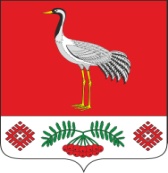 11.03.2020г. №16РОССИЙСКАЯ ФЕДЕРАЦИЯИРКУТСКАЯ ОБЛАСТЬБАЯНДАЕВСКИЙ МУНИЦИПАЛЬНЫЙ РАЙОНТУРГЕНЕВСКОЕ СЕЛЬСКОЕ ПОСЕЛЕНИЕАДМИНИСТРАЦИЯПОСТАНОВЛЕНИЕО ПРИСВОЕНИИ АДРЕСА ЗЕМЕЛЬНОМУ УЧАСТКУРуководствуясь ст.6 п.22 Устава МО "Тургеневка" и с целью приведения в соответствие адресов объектов недвижимости, на основании заявления Черкашиной Веры Михайловны:ПОСТАНОВЛЯЮ:Земельному участку общей площадью 1488 кв. м., расположенному: Иркутская область, Баяндаевский район, с. Тургеневка ул. Школьная присвоить адрес 669129 Иркутская область, Баяндаевский район, с. Тургеневка ул. Школьная, 21.Земельному участку общей площадью 7954 кв. м., расположенному: Иркутская область, Баяндаевский район, с. Тургеневка ул. Школьная присвоить адрес 669129 Иркутская область, Баяндаевский район, с. Тургеневка ул. Школьная, 21а.Глава МО «Тургеневка»В.В. Синкевич